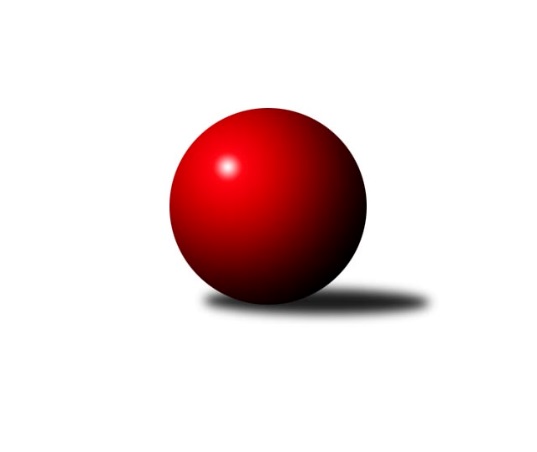 Č.12Ročník 2022/2023	21.1.2023Nejlepšího výkonu v tomto kole: 3450 dosáhlo družstvo: TJ Sokol Chvalíkovice2. KLM B 2022/2023Výsledky 12. kolaSouhrnný přehled výsledků:TJ Start Rychnov n. Kn.	- KC Zlín	6:2	3415:3399	12.0:12.0	21.1.TJ Slovan Kamenice nad Lipou	- HKK Olomouc	7:1	3436:3281	15.5:8.5	21.1.TJ Horní Benešov	- TJ Sokol Vracov	6:2	3340:3308	12.0:12.0	21.1.VKK Vsetín 	- KK Moravská Slávia Brno	2:6	3119:3223	9.5:14.5	21.1.TJ Sokol Chvalíkovice	- SK Podlužan Prušánky A	7:1	3450:3350	15.0:9.0	21.1.TJ Sokol Husovice B	- KK Blansko 	6:2	3343:3128	14.0:10.0	21.1.Tabulka družstev:	1.	TJ Slovan Kamenice nad Lipou	12	10	0	2	64.5 : 31.5 	157.0 : 131.0 	 3381	20	2.	SK Podlužan Prušánky A	12	9	0	3	63.5 : 32.5 	161.0 : 127.0 	 3432	18	3.	TJ Sokol Chvalíkovice	12	7	0	5	55.0 : 41.0 	148.0 : 140.0 	 3305	14	4.	KC Zlín	12	6	1	5	49.0 : 47.0 	153.0 : 135.0 	 3364	13	5.	KK Moravská Slávia Brno	12	6	1	5	48.0 : 48.0 	142.5 : 145.5 	 3329	13	6.	KK Blansko	12	6	0	6	51.0 : 45.0 	144.0 : 144.0 	 3324	12	7.	HKK Olomouc	12	6	0	6	45.5 : 50.5 	141.5 : 146.5 	 3350	12	8.	TJ Horní Benešov	12	5	2	5	45.0 : 51.0 	131.5 : 156.5 	 3321	12	9.	TJ Start Rychnov n. Kn.	12	5	0	7	41.5 : 54.5 	140.5 : 147.5 	 3309	10	10.	TJ Sokol Husovice B	12	4	1	7	41.0 : 55.0 	136.5 : 151.5 	 3325	9	11.	VKK Vsetín	12	4	0	8	41.0 : 55.0 	146.0 : 142.0 	 3278	8	12.	TJ Sokol Vracov	12	1	1	10	31.0 : 65.0 	126.5 : 161.5 	 3282	3Podrobné výsledky kola:	 TJ Start Rychnov n. Kn.	3415	6:2	3399	KC Zlín	Jakub Seniura	150 	 151 	 145 	131	577 	 2:2 	 568 	 151	142 	 127	148	Jindřich Kolařík	Jaroslav Šmejda	141 	 140 	 148 	137	566 	 1.5:2.5 	 576 	 128	142 	 148	158	Bronislav Fojtík	Ladislav Urbánek	163 	 137 	 144 	130	574 	 2:2 	 568 	 149	145 	 139	135	Lubomír Matějíček	Roman Kindl	138 	 159 	 157 	135	589 	 1.5:2.5 	 601 	 150	153 	 163	135	David Matlach	Vojtěch Šípek	129 	 155 	 148 	122	554 	 2:2 	 548 	 141	141 	 139	127	Filip Vrzala	Martin Čihák	128 	 139 	 134 	154	555 	 3:1 	 538 	 145	132 	 128	133	Radim Abrahámrozhodčí: Ilona SýkorováNejlepší výkon utkání: 601 - David Matlach	 TJ Slovan Kamenice nad Lipou	3436	7:1	3281	HKK Olomouc	Lukáš Dúška	149 	 167 	 134 	121	571 	 3:1 	 540 	 151	142 	 132	115	Břetislav Sobota	Václav Rychtařík ml.	134 	 175 	 177 	156	642 	 3:1 	 613 	 168	141 	 150	154	Michal Albrecht	David Schober ml. *1	118 	 124 	 113 	140	495 	 2:2 	 497 	 126	122 	 116	133	Milan Sekanina	Petr Šindelář	149 	 127 	 161 	148	585 	 2:2 	 572 	 135	132 	 152	153	Kamil Bartoš	David Dúška	152 	 147 	 165 	132	596 	 3:1 	 522 	 137	113 	 129	143	Radek Havran	Karel Dúška	142 	 134 	 134 	137	547 	 2.5:1.5 	 537 	 126	122 	 134	155	Jiří Baslarrozhodčí: Jiří Pelíšekstřídání: *1 od 91. hodu Jaroslav Šindelář ml.Nejlepší výkon utkání: 642 - Václav Rychtařík ml.	 TJ Horní Benešov	3340	6:2	3308	TJ Sokol Vracov	Jaromír Hendrych	141 	 128 	 112 	144	525 	 1:3 	 584 	 152	141 	 158	133	Pavel Polanský ml.	Vladislav Pečinka	118 	 150 	 124 	147	539 	 2:2 	 529 	 132	142 	 130	125	Tomáš Kordula	Miroslav Petřek ml.	134 	 157 	 130 	145	566 	 1:3 	 587 	 137	154 	 140	156	Antonín Kratochvíla	Zdeněk Černý	161 	 129 	 165 	120	575 	 3:1 	 559 	 147	127 	 142	143	Tomáš Gaspar	Jiří Hendrych	157 	 131 	 138 	146	572 	 3:1 	 506 	 136	119 	 140	111	Aleš Gaspar *1	Kamil Kubeša	138 	 136 	 134 	155	563 	 2:2 	 543 	 143	124 	 145	131	Petr Polanskýrozhodčí: Miroslav Petřek st.střídání: *1 od 71. hodu Michal ŠmýdNejlepší výkon utkání: 587 - Antonín Kratochvíla	 VKK Vsetín 	3119	2:6	3223	KK Moravská Slávia Brno	Daniel Bělíček	142 	 128 	 133 	141	544 	 2.5:1.5 	 512 	 111	134 	 133	134	Stanislav Novák	Tomáš Novosad	119 	 120 	 115 	131	485 	 0:4 	 554 	 131	151 	 132	140	Pavel Antoš	Vlastimil Kancner	142 	 110 	 133 	140	525 	 0:4 	 590 	 159	129 	 161	141	Milan Klika	Milan Bělíček	131 	 132 	 124 	116	503 	 2:2 	 545 	 129	129 	 136	151	Jiří Hanuš	Tomáš Hambálek	142 	 131 	 109 	130	512 	 1:3 	 535 	 148	121 	 123	143	Petr Málek	Libor Vančura	135 	 125 	 137 	153	550 	 4:0 	 487 	 125	119 	 133	110	Pavel Košťálrozhodčí: Petr RiedelNejlepší výkon utkání: 590 - Milan Klika	 TJ Sokol Chvalíkovice	3450	7:1	3350	SK Podlužan Prušánky A	Radek Hendrych	164 	 159 	 154 	148	625 	 4:0 	 573 	 148	128 	 152	145	Stanislav Esterka	Otto Mückstein	131 	 128 	 135 	149	543 	 3:1 	 543 	 123	159 	 124	137	Jan Zálešák	Jonas Mückstein	143 	 138 	 146 	131	558 	 3:1 	 541 	 120	126 	 134	161	Martin Procházka	Jiří Staněk	135 	 145 	 162 	155	597 	 2:2 	 568 	 136	155 	 149	128	Vojtěch Novák	Josef Hendrych	128 	 141 	 132 	164	565 	 2:2 	 564 	 144	126 	 156	138	Lukáš Hlavinka	David Hendrych	156 	 138 	 126 	142	562 	 1:3 	 561 	 128	139 	 135	159	Zdeněk Zálešák *1rozhodčí:  Vedoucí družstevstřídání: *1 od 65. hodu Dominik FojtíkNejlepší výkon utkání: 625 - Radek Hendrych	 TJ Sokol Husovice B	3343	6:2	3128	KK Blansko 	Tomáš Žižlavský	161 	 155 	 142 	151	609 	 4:0 	 525 	 153	131 	 117	124	Josef Kotlán	Tomáš Válka	146 	 137 	 135 	135	553 	 1:3 	 571 	 140	157 	 137	137	Jakub Flek	Jakub Haresta	151 	 157 	 150 	113	571 	 3:1 	 474 	 128	106 	 117	123	Petr Sehnal	Jakub Hnát	142 	 128 	 117 	153	540 	 2:2 	 529 	 132	129 	 130	138	Roman Flek	Jiří Radil	123 	 155 	 136 	147	561 	 3:1 	 498 	 136	112 	 131	119	Otakar Lukáč	Radim Meluzín *1	134 	 121 	 126 	128	509 	 1:3 	 531 	 146	137 	 129	119	Petr Havířrozhodčí: Igor Sedlákstřídání: *1 od 61. hodu Vojtěch StárekNejlepší výkon utkání: 609 - Tomáš ŽižlavskýPořadí jednotlivců:	jméno hráče	družstvo	celkem	plné	dorážka	chyby	poměr kuž.	Maximum	1.	Michal Albrecht 	HKK Olomouc	590.71	390.0	200.8	2.7	7/7	(621)	2.	Martin Čihák 	TJ Start Rychnov n. Kn.	590.53	376.3	214.2	2.0	6/7	(609)	3.	Jakub Flek 	KK Blansko 	587.76	386.9	200.9	3.8	7/7	(629)	4.	Milan Klika 	KK Moravská Slávia Brno	586.46	374.5	211.9	2.0	7/7	(633)	5.	David Matlach 	KC Zlín	585.17	388.6	196.5	2.7	7/7	(601)	6.	Lukáš Hlavinka 	SK Podlužan Prušánky A	583.36	386.4	197.0	1.3	6/7	(651)	7.	Zdeněk Zálešák 	SK Podlužan Prušánky A	582.47	379.8	202.7	3.1	6/7	(651)	8.	Jiří Staněk 	TJ Sokol Chvalíkovice	577.90	384.1	193.9	3.5	8/8	(619)	9.	Karel Dúška 	TJ Slovan Kamenice nad Lipou	576.55	383.0	193.6	2.4	7/7	(607)	10.	Stanislav Esterka 	SK Podlužan Prušánky A	576.04	382.8	193.2	5.0	7/7	(620)	11.	David Dúška 	TJ Slovan Kamenice nad Lipou	574.78	376.6	198.2	3.1	6/7	(611)	12.	Radek Havran 	HKK Olomouc	574.77	381.7	193.0	2.3	7/7	(614)	13.	Jiří Ouhel 	TJ Slovan Kamenice nad Lipou	574.71	387.2	187.5	3.5	6/7	(604)	14.	Bronislav Fojtík 	KC Zlín	574.66	384.1	190.6	4.0	7/7	(595)	15.	Kamil Bartoš 	HKK Olomouc	573.86	370.3	203.6	3.7	7/7	(638)	16.	Pavel Polanský  ml.	TJ Sokol Vracov	573.55	380.2	193.3	4.8	7/7	(593)	17.	Vojtěch Novák 	SK Podlužan Prušánky A	573.10	376.7	196.4	2.8	6/7	(614)	18.	Kamil Kubeša 	TJ Horní Benešov	571.55	373.4	198.2	3.0	7/7	(600)	19.	Jan Zálešák 	SK Podlužan Prušánky A	570.86	373.8	197.1	3.4	7/7	(619)	20.	Radek Šenkýř 	KK Moravská Slávia Brno	570.27	382.9	187.3	4.1	6/7	(605)	21.	Jiří Hendrych 	TJ Horní Benešov	568.83	377.2	191.6	2.8	6/7	(607)	22.	Radek Hendrych 	TJ Sokol Chvalíkovice	568.07	390.3	177.7	5.2	6/8	(625)	23.	Aleš Staněk 	TJ Sokol Chvalíkovice	566.94	378.7	188.3	4.4	6/8	(614)	24.	Jakub Haresta 	TJ Sokol Husovice B	566.83	379.2	187.7	4.0	7/7	(610)	25.	Václav Rychtařík  ml.	TJ Slovan Kamenice nad Lipou	564.91	370.3	194.6	2.4	7/7	(642)	26.	Petr Sehnal 	KK Blansko 	564.86	379.9	185.0	4.8	7/7	(617)	27.	Ladislav Urbánek 	TJ Start Rychnov n. Kn.	564.77	378.0	186.8	3.1	5/7	(597)	28.	Lukáš Dúška 	TJ Slovan Kamenice nad Lipou	563.69	374.8	188.9	3.5	7/7	(589)	29.	Milan Bělíček 	VKK Vsetín 	563.24	381.0	182.3	4.8	6/6	(623)	30.	Martin Tesařík 	SK Podlužan Prušánky A	562.60	370.5	192.1	4.2	5/7	(593)	31.	Jiří Radil 	TJ Sokol Husovice B	561.16	382.0	179.2	3.8	5/7	(611)	32.	Tomáš Gaspar 	TJ Sokol Vracov	559.03	364.5	194.6	4.3	6/7	(585)	33.	Pavel Antoš 	KK Moravská Slávia Brno	557.81	373.1	184.7	3.1	7/7	(624)	34.	Daniel Bělíček 	VKK Vsetín 	557.56	371.6	186.0	7.9	4/6	(565)	35.	Pavel Husar 	TJ Sokol Husovice B	557.35	378.8	178.6	5.6	5/7	(636)	36.	Břetislav Sobota 	HKK Olomouc	556.97	371.2	185.8	4.9	5/7	(574)	37.	Josef Hendrych 	TJ Sokol Chvalíkovice	555.88	371.5	184.4	5.4	6/8	(570)	38.	Jaromír Hendrych 	TJ Horní Benešov	555.66	373.7	182.0	3.4	7/7	(600)	39.	Lubomír Matějíček 	KC Zlín	555.33	369.7	185.6	2.8	5/7	(635)	40.	Radim Abrahám 	KC Zlín	553.42	375.6	177.8	5.2	6/7	(573)	41.	Jonas Mückstein 	TJ Sokol Chvalíkovice	552.17	372.2	180.0	5.7	6/8	(589)	42.	Antonín Kratochvíla 	TJ Sokol Vracov	552.08	371.5	180.6	4.6	6/7	(587)	43.	Petr Havíř 	KK Blansko 	552.00	366.5	185.5	6.7	7/7	(577)	44.	Vojtěch Šípek 	TJ Start Rychnov n. Kn.	551.29	366.3	185.0	3.7	7/7	(589)	45.	Libor Vančura 	VKK Vsetín 	550.55	371.1	179.4	5.6	6/6	(621)	46.	Jindřich Kolařík 	KC Zlín	549.50	372.4	177.1	4.6	6/7	(615)	47.	Radim Meluzín 	TJ Sokol Husovice B	548.78	373.2	175.6	6.3	6/7	(584)	48.	Miroslav Petřek  ml.	TJ Horní Benešov	548.37	367.0	181.4	4.3	6/7	(585)	49.	Roman Flek 	KK Blansko 	547.30	361.8	185.5	3.2	6/7	(606)	50.	Pavel Košťál 	KK Moravská Slávia Brno	546.71	364.4	182.3	3.9	6/7	(595)	51.	Tomáš Hambálek 	VKK Vsetín 	546.60	371.2	175.4	6.7	6/6	(599)	52.	Petr Šindelář 	TJ Slovan Kamenice nad Lipou	546.33	365.9	180.4	7.0	6/7	(594)	53.	David Hendrych 	TJ Sokol Chvalíkovice	544.81	366.3	178.5	3.9	8/8	(569)	54.	Jiří Hanuš 	KK Moravská Slávia Brno	544.21	370.5	173.7	6.4	7/7	(590)	55.	Jakub Seniura 	TJ Start Rychnov n. Kn.	544.13	361.5	182.6	6.7	5/7	(577)	56.	Vlastimil Skopalík 	TJ Horní Benešov	543.93	373.9	170.0	8.6	5/7	(577)	57.	Petr Polanský 	TJ Sokol Vracov	543.49	372.2	171.3	6.2	7/7	(592)	58.	Roman Kindl 	TJ Start Rychnov n. Kn.	542.23	370.1	172.1	6.8	5/7	(589)	59.	Jaroslav Šmejda 	TJ Start Rychnov n. Kn.	542.00	362.9	179.1	4.4	7/7	(566)	60.	Milan Sekanina 	HKK Olomouc	540.93	367.7	173.3	5.0	5/7	(580)	61.	Jakub Hnát 	TJ Sokol Husovice B	539.79	360.4	179.4	6.6	6/7	(583)	62.	Tomáš Novosad 	VKK Vsetín 	539.19	366.2	173.0	5.1	6/6	(583)	63.	Vladislav Pečinka 	TJ Horní Benešov	538.27	372.4	165.9	7.5	6/7	(567)	64.	Tomáš Kordula 	TJ Sokol Vracov	537.20	365.1	172.1	5.4	5/7	(595)	65.	Otakar Lukáč 	KK Blansko 	533.76	363.2	170.5	6.4	7/7	(582)	66.	Zoltán Bagári 	VKK Vsetín 	533.43	363.3	170.1	9.1	6/6	(547)	67.	Stanislav Novák 	KK Moravská Slávia Brno	524.00	363.8	160.3	7.2	6/7	(560)		Jaromír Šula 	TJ Sokol Husovice B	606.50	393.5	213.0	3.0	2/7	(645)		Tomáš Žižlavský 	TJ Sokol Husovice B	597.00	370.3	226.8	1.5	2/7	(609)		Radek Janás 	KC Zlín	575.25	379.0	196.3	3.2	4/7	(605)		Ondřej Němec 	KK Moravská Slávia Brno	575.13	374.8	200.4	1.0	2/7	(580)		Marek Škrabal 	TJ Sokol Husovice B	570.00	355.0	215.0	4.0	1/7	(570)		Miroslav Málek 	KC Zlín	569.75	375.3	194.5	2.5	2/7	(615)		Dominik Fojtík 	SK Podlužan Prušánky A	569.33	381.3	188.0	4.7	1/7	(615)		Jakub Ouhel 	TJ Slovan Kamenice nad Lipou	568.50	365.5	203.0	2.5	2/7	(582)		Jiří Rauschgold 	TJ Sokol Husovice B	566.00	403.0	163.0	12.0	1/7	(566)		Michal Klich 	TJ Horní Benešov	564.00	358.0	206.0	4.0	1/7	(564)		Tomáš Válka 	TJ Sokol Husovice B	558.42	374.7	183.8	3.3	3/7	(611)		Karel Ivaniš 	KC Zlín	558.00	376.0	182.0	6.0	1/7	(558)		Lukáš Pacák 	TJ Start Rychnov n. Kn.	558.00	387.0	171.0	7.0	1/7	(558)		Martin Procházka 	SK Podlužan Prušánky A	553.25	382.1	171.2	3.7	4/7	(599)		Michal Šmýd 	TJ Sokol Vracov	548.00	371.0	177.0	9.0	2/7	(572)		Zdeněk Černý 	TJ Horní Benešov	546.96	358.8	188.2	5.0	4/7	(601)		Tomáš Sasín 	TJ Sokol Vracov	546.88	362.1	184.8	6.0	4/7	(557)		Petr Málek 	KK Moravská Slávia Brno	546.50	361.3	185.3	4.5	2/7	(578)		Vojtěch Stárek 	TJ Sokol Husovice B	545.00	358.3	186.7	5.0	3/7	(547)		Josef Kotlán 	KK Blansko 	544.33	360.7	183.7	3.3	3/7	(589)		Radim Herůfek 	KK Moravská Slávia Brno	544.00	386.0	158.0	9.0	1/7	(544)		Filip Vrzala 	KC Zlín	543.50	367.5	176.0	5.3	4/7	(583)		Jan Kopecký 	TJ Start Rychnov n. Kn.	543.00	373.0	170.0	9.0	1/7	(543)		Oldřich Krsek 	TJ Start Rychnov n. Kn.	542.50	366.0	176.5	4.0	2/7	(544)		Jaroslav Fojtů 	VKK Vsetín 	542.00	375.0	167.0	7.0	1/6	(542)		Roman Chovanec 	KK Blansko 	541.04	368.3	172.8	7.0	4/7	(598)		Josef Šrámek 	HKK Olomouc	540.25	370.2	170.1	7.9	4/7	(560)		Vlastimil Kancner 	VKK Vsetín 	540.00	373.0	167.0	9.8	2/6	(616)		Stanislav Kočí 	TJ Sokol Vracov	538.50	367.0	171.5	10.0	1/7	(546)		Martin Gabrhel 	TJ Sokol Husovice B	537.25	365.4	171.8	6.0	4/7	(547)		Jiří Baslar 	HKK Olomouc	536.25	361.8	174.5	5.9	4/7	(579)		Martin Bílek 	TJ Sokol Vracov	535.00	357.5	177.5	6.0	2/7	(541)		Aleš Gaspar 	TJ Sokol Vracov	530.67	376.7	154.0	10.7	3/7	(544)		David Schober  ml.	TJ Slovan Kamenice nad Lipou	530.00	362.5	167.5	7.5	2/7	(534)		Miroslav Flek 	KK Blansko 	523.50	345.5	178.0	5.5	2/7	(552)		Otto Mückstein 	TJ Sokol Chvalíkovice	522.75	354.0	168.8	6.1	4/8	(579)		Marian Hošek 	HKK Olomouc	521.83	360.0	161.8	9.2	3/7	(545)		Petr Gálus 	TJ Start Rychnov n. Kn.	521.00	361.0	160.0	5.0	1/7	(521)		Denis Vítek 	TJ Sokol Chvalíkovice	520.00	346.0	174.0	11.0	1/8	(520)		Václav Buřil 	TJ Start Rychnov n. Kn.	511.67	352.7	159.0	7.3	3/7	(539)		Vojtěch Hrňa 	VKK Vsetín 	509.00	339.0	170.0	18.0	1/6	(509)		Michal Kala 	TJ Start Rychnov n. Kn.	498.00	341.0	157.0	8.0	1/7	(498)		Jaroslav Hanuš 	TJ Sokol Vracov	491.00	334.0	157.0	7.0	1/7	(491)		Lukáš Lehocký 	TJ Sokol Husovice B	480.00	331.0	149.0	10.0	1/7	(480)Sportovně technické informace:Starty náhradníků:registrační číslo	jméno a příjmení 	datum startu 	družstvo	číslo startu24819	David Schober ml.	21.01.2023	TJ Slovan Kamenice nad Lipou	1x25967	Jaroslav Šindelář ml.	21.01.2023	TJ Slovan Kamenice nad Lipou	1x8777	Vlastimil Kancner	21.01.2023	VKK Vsetín 	1x24438	Filip Vrzala	21.01.2023	KC Zlín	1x25878	Michal Šmýd	21.01.2023	TJ Sokol Vracov	1x
Hráči dopsaní na soupisku:registrační číslo	jméno a příjmení 	datum startu 	družstvo	15455	Bronislav Fojtík	21.01.2023	KC Zlín	7694	Milan Sekanina	21.01.2023	HKK Olomouc	20790	Vojtěch Novák	21.01.2023	SK Podlužan Prušánky A	Program dalšího kola:13. kolo4.2.2023	so	10:00	HKK Olomouc - KK Blansko 	4.2.2023	so	11:00	KK Moravská Slávia Brno - TJ Start Rychnov n. Kn.	4.2.2023	so	14:00	KC Zlín - TJ Horní Benešov	4.2.2023	so	14:00	TJ Sokol Chvalíkovice - TJ Sokol Husovice B	4.2.2023	so	14:00	TJ Sokol Vracov - TJ Slovan Kamenice nad Lipou	4.2.2023	so	14:30	SK Podlužan Prušánky A - VKK Vsetín 	Nejlepší šestka kola - absolutněNejlepší šestka kola - absolutněNejlepší šestka kola - absolutněNejlepší šestka kola - absolutněNejlepší šestka kola - dle průměru kuželenNejlepší šestka kola - dle průměru kuželenNejlepší šestka kola - dle průměru kuželenNejlepší šestka kola - dle průměru kuželenNejlepší šestka kola - dle průměru kuželenPočetJménoNázev týmuVýkonPočetJménoNázev týmuPrůměr (%)Výkon4xVáclav Rychtařík ml.Kamenice n. L.6424xVáclav Rychtařík ml.Kamenice n. L.114.676421xRadek HendrychChvalíkovice6252xRadek HendrychChvalíkovice111.86255xMichal AlbrechtHKK Olomouc6132xTomáš ŽižlavskýHusovice109.816092xTomáš ŽižlavskýHusovice6096xMichal AlbrechtHKK Olomouc109.496132xDavid MatlachZlín6011xDavid MatlachZlín108.356014xJiří StaněkChvalíkovice5974xMilan KlikaMS Brno108.29590